Календарь конкурсов проектов на 2021 год№Наименование конкурсаСроки проведенияНаправленияСумма СайтПримечание1Конкурсный отбор общественных проектов развития территорий муниципальных образований в Самарской области «Содействие» в рамках государственной программы Самарской области «Поддержка инициатив населения муниципальных образований в Самарской области» на 2017 - 2025 годы».до 1 марта 2021до 1 ноября 2021 организация водоснабжения населения и (или) водоотведения;дорожная деятельность в отношении дорог местного значения, ремонт (капитальный ремонт) дорог дворовых территорий многоквартирных домов населенных пунктов, проездов к ним;обеспечение первичных мер пожарной безопасности;сохранение объектов культурного наследия (памятников истории и культуры);освещение улиц, размещение (восстановление) фонтанов, декоративных водоемов и (или) объектов монументального искусства на территориях общего пользования, воспроизводство городских лесов, озеленение территории, размещение малых архитектурных форм;размещение площадок для игр детей, отдыха взрослых, занятий физической культурой и спортом, выгула и дрессировки собак;обеспечение условий для развития физической культуры, школьного спорта и массового спорта, организация проведения официальных физкультурно-оздоровительных и спортивных мероприятий;создание (восстановление) объектов массового отдыха, в том числе на водных объектах общего пользования, и (или) создание (восстановление) объектов сферы культуры муниципального образования;создание лечебно-оздоровительных местностей и курортов местного значения;участие в организации деятельности по сбору твердых коммунальных отходов, в том числе по установке площадок для сбора твердых коммунальных отходов на территориях населенных пунктов, застроенных объектами индивидуального жилищного строительства, а также на земельных участках, предоставленных некоммерческим организациям, созданным гражданами для ведения садоводства, огородничества, дачного хозяйства;сохранение, возрождение и развитие народных художественных промыслов;организация досуга, в том числе организация экскурсионного обслуживания, событийных мероприятий, фестивалей, иных культурно-массовых мероприятий, проводимых на территории муниципального образования;содержание мест захоронения;организация мероприятий по охране окружающей среды;организация мероприятий по охране, защите, воспроизводству городских лесов, в том числе лесов особо охраняемых природных территорий, расположенных в границах населенных пунктов поселения2Областной конкурс СОНКО2021 год 3Конкурс социальных и культурныхпроектов ПАО «ЛУКОЙЛ»- Духовность и культура- Спорт- Ежегодно утверждается дополнительная номинация, взависимости от тематики года или знаковых дат.До 300 т.р.До 500 т.р.http://www.prokhorovfund.ru/projects/contest/20/4Всероссийский конкурс социальных изменений «Детский форсайт»Заявки принимаются до 28 февраля 2021 года. Принять участие смогут:

- участники – подростки от 12 до 17 лет;
- проектные команды – от 2 до 5 человек.Чтобы принять участие в Конкурсе, необходимо заполнить форму регистрации на сайте: http://forsight-konkurs.ru/5Конкурс мероприятий «Ближний круг» продлен до 7 февраля Продлен до 7 февраля 2021года100 т.р. 
Документы конкурса можно скачать на сайте https://b-krug.ru/competition/territorial .

Консультацию по конкурсу можно получить у грант-менеджера БФ «Хорошие истории», Кременицкой Оксаны по телефону 8 (846) 207-52-53 или электронной почте konkurs.fond2020@gmail.com .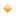 6Благотворительный фонд Владимира Потанина запускает первый спортивный конкурс «Спорт для всех».до 28 февраля 2021«Спорт для всех» – конкурс, направленный на выявление и поддержку любительских спортивных проектных инициатив, способствующих вовлечению граждан в решение социальных задач. Целью конкурса  является формирование сообщества инициативных организаций, использующих спортивные социальные практики для повышения качества жизни людей, а также  расширение форматов сотрудничества местных сообществ с некоммерческими организациями. Конкурс запускается впервые в 2021 году в рамках новой благотворительной программы фонда «Сила спорта».Максимальный размер гранта –  1,5 млн рублей.https://www.fondpotanin.ru/competitions/sport-dlya-vsekh/7Фонд Президентских грантов01 февраля по 15 марта 2021 года *Социальное обслуживание, социальная поддержка и защита граждан* Охрана здоровья граждан, пропаганда здорового образа жизни* Поддержка семьи, материнства, отцовства и детства* Поддержка молодежных проектов* Поддержка проектов в области науки, образования, просвещения* Поддержка проектов в области культуры и искусства* Сохранение исторической памяти* Защита прав и свобод человека и гражданина, в том числе защита прав заключенных* Охрана окружающей среды и защита животных* Укрепление межнационального и межрелигиозного согласия* Развитие общественной дипломатии и поддержка соотечественников* Развитие институтов гражданского общества* Выявление и поддержка молодых талантов в области культуры и искусстваhttps://президентскиегранты.рф/8«Культурная мозаика малыхгородов и сел» Фонд Тимченкоянварь - мартВовлечение местных жителей в развитие своей локальнойтерритории средствами культуры.В приоритете:Возрождение идентичности малых городов и сел;Развитие творческого потенциала жителей, в первую очередь,детско-юношеской аудитории;Содействие разнообразил культурной жизни малых городов исел;Развитие междисциплинарных, межведомственных,межпоколенческих форм взаимодействия.До 700 т.р. http://cultmosaic.ru 9Конкурс по поддержке старшего поколенияКонкурс мероприятий направлен на продвижение практик общественной заботы, укрепление инфраструктуры помощи старшим и создание форм взаимодействия в регионах между органами власти, НКО, бизнесом и местными сообществами. Конкурс является третьим модулем программы «Ближний круг». 100 т.р.Документы конкурса можно скачать на сайте https://b-krug.ru/competition/territorial.10Конкурс Новый театрФонд Михаила Прохоровас марта  по апрельНа спектакли и специально созданные театральныепроизведения.В приоритете Грантодателя проекты, инициированныеначинающими режиссерами или командой молодых актеров,творческих деятелей; имеющие инновационный характер(инновационность может быть связана с выразительнымисредствами спектакля, а так же с новым и экспериментальнымхарактером драматургии или современным переосмыслениемклассики); предполагающие творческую работу поформированию и развитию театральной зрительской аудитории.Организация-заявитель может быть собрана специально дляпроекта✓ Заявка отправляется в Красноярск в печатном виде сэлектронной копией✓ Проекты фестивалей, театральных лабораторий допускаютсяк участию.✓ Софинансирование приветствуется.✓ Фонд принимает и внеконкурсные заявки на грант.Заполненную заявку нужно отослать секретарю Экспертногосовета Ольге Захаровой: zakharova@prokhorovfund.ru11БФ В.ПотанинаМузей 4.0Март-майТехнологии и инструменты: новые способы интерпретациинаследия средствами современной науки и культуры;Обновление «языка» музейной деятельности;Культура участие: вовлечение посетителей в просветительскуюи социальную работу. Посетитель = друг музея;Сетевые партнерства: проекты, представляющие статус музеевкак центров межмузейного, межсекторного имежрегионального сотрудничества: передвижные и обменныевыставочные, лекционные, просветительские программы,конференции, «школы», форумы, фестивали +онлайн ресурсы;Новые вызовы: усиление социальной составляющей музея,музей становится активным участником общественной жизни.До 5 млн.https://www.fondpotanin.ru/competitions/muzey-4-0/ Участвуют не только музеи, но и НКО6 в Уставе прописанадеятельность в сфере культуры/искусства.✓Корпоративные музеи коммерческих предприятий не могутучаствовать в конкурсе. Школьные, университетские музеидопускаются к участию.✓Можно подать несколько заявок от 1 организации, но от разныхавторов проектов. Автор проекта (заявитель) может не входить вштат организации.✓На оплату труда, аренду площадей под мероприятия и продвижениепроекта можно запрашивать средства.✓Обязательно стоит прочесть «Часто задаваемые вопросы» ипосмотреть проекты победителей прошлых лет, а если естьвозможность, до конкурса съездить на обещающие программыфонда.12«Семейная гавань»Фонд ТимченкоАпрель-майПоддержка и сопровождение низкоресурсных кровных семей наразных этапах семейного неблагополучия, с риском отказа /отобрания ребенка из кровной семьи;Поддержка и сопровождение кровных семей, где один или двародителя имеют проблемы со здоровьем (ОВЗ, инвалидность,ментальные проблемы);Поддержка и сопровождение семей, где один или два родителяимеют алкогольную, наркотическую или иную форму зависимостей;Работа по повышению родительских компетенций,ненасильственного воспитания детей в кровных семьях;Работа с детьми и членами кровных семей, подвергшихся семейномунасилию (в т.ч. проживающие в кризисных центрах временногопроживания);Поддержка и сопровождение кровных семей с детьми, имеющимипроблемы со здоровьем (ОВЗ, инвалидность), девиантное поведениеи пр.;Реабилитация кровных семей и активизация ресурсов кровныхродственников на сохранение или возврат ребенка в кровнуюсемью / поддержка отношений детей с кровными родителями иродственниками;Сопровождение кровных семей после возвращения детей ииные эффективные практики в сфере профилактики социальногосиротства, работы с кровной семьёй.До 1,5 млн.р.http://konkurssg.timchenkofoundation.org/#participantsПрограммы, направленные только на обучение специалистов ииздание методических материалов, не поддержат✓ Инновационные программы - 800 т.р., с доказаннойэффективностью - до 1,5 млн.✓ Победители получают целевое пожертвование на реализациюпроекта, экспертную поддержку проекта, участие в обучающихмероприятиях.✓ Наличие у организации квалифицированного бухгалтера✓ Нужен отчет в Минюст и справка о наличии расчетного счета13«Активное поколение»Фонд ТимченкоДо 15 маяФормирование активной жизненной позиции и социальнуюадаптацию граждан старшего поколения, развитиесамоорганизации и взаимопомощи при участии пожилых людей.В приоритете:Пожилые-пожилым: профессиональная и добровольческаяпомощь по уходу за пожилыми людьми;Пожилые-сообществу: диалог поколений и развитие местногосообщества при участии пожилых;Сообщество-пожилым: помощь пожилому человеку и егоближайшему окружению, осуществляющему уход;Предотвращение дискриминации по возрасту и снижениерисков мошенничества в отношении пожилых людей.До 150 т.р. https://www.aktivnoepokolenie.ru/contacts.phpЧитать подробнее:https://www.aktivnoepokolenie.ru14Конкурс социальных проектов «Мысами» Центра «Перспектива»майПредпочтение отдается проектам, направленным на социальнуюзащиту, обучение, облегчение социальной адаптации иинтеграции в общество детей-сирот, социальных сирот,бездомных детей, детей- инвалидов, заключенных подростков иженщин, больных детей, беспомощных взрослых инвалидов,одиноких пенсионеров и других лиц из числа самыхобездоленных граждан РФ; разработанным на принципахсамопомощи, направленным на развитие способностей,необходимых для интеграции в современные рабочие структуры,на организацию профессионального образования и созданиеновых рабочих мест для граждан, нуждающихся в особойсоциальной защитеЧТО ВАЖНО:✓ Софинансирование 20%, на зарплаты - 50% от всего фондазарплат, на административно-хозяйственные нужды иинформационную деятельность по проекту - 15% от сметы.✓ Работа по проекту должна быть уже начата.✓ В заявке нужно написать биографии нескольких подопечных,приложить 20 фотографий характерной деятельностиорганизации.✓ Члены экспертной комиссии выезжают к заявителям дляоценки условий реализации проекта.До 500 т.р. http://centr-perspektiva.ruСофинансирование 20%, на зарплаты - 50% от всего фондазарплат, на административно-хозяйственные нужды иинформационную деятельность по проекту - 15% от сметы.✓ Работа по проекту должна быть уже начата.✓ В заявке нужно написать биографии нескольких подопечных,приложить 20 фотографий характерной деятельностиорганизации.✓ Члены экспертной комиссии выезжают к заявителям дляоценки условий реализации проекта.15Музей. Сила места.Фонд ПотанинаавгустПоддержка музейной деятельности организаций, стремящихсявыйти за рамки традиционной деятельности и расширитьобласть ответсвенности в сторону решения социально-экономических задач. Проекты направлены на комплексноеразвитие территорий, развитие диалога субъектов культурнойдеятельности, укрепление связей музейных организаций исоциально-ориентированными партнерами для достиженияобщих целей.н/оhttps://www.fondpotanin.ru/competitions/konkursproektov-v-ramkakhinitsiativy-muzey-silamesta/Автор заявки должен пройти обучение в Образовательнойпрограмме Фонда✓ В команде присутствуют не менее 3х специалистов,прошедших Образовательную программу Фонда✓ Основной состав команды - сотрудники разных организаций!✓ Административно-хозяйственные расходы - не более 10%✓ Срок реализации проекта - не менее 18 и не более 36 месяцев✓ Лимит запрашиваемых средств не определен, по опытупобедителей - не более 15 млн.16Православная инициативасентябрьПравославное просвещение, духовно- нравственного воспитание,развитие способностей, становление всесторонне развитой личностиУкрепление в обществе взаимопомощи, милосердия и заботы осоциально незащищенных категорий граждан. Выявление ираспространение лучших практик в сфере оказания социальнойпомощи, в том числе при православных приходах и монастырях.Христианское духовно-нравственное просвещение, свидетельство охристианских истинах средствами культуры и искусства и развитиецентров поддержки православной культуры.Информационные проекты о жизни Церкви для широкой аудитории,в особенности для светского общества. Рост числа материаловправославной тематики и посвященных Церкви в светских СМИ.Развитие православной медийной среды, укреплениепрофессионального взаимодействия, корпоративного сообществажурналистов православных СМИ.До 1 млн.рhttp://pravkonkurs.ru/documents/dobrovolets-2018.phpМогут участвовать ИП✓Требуется офинансирование 25%✓Локальные проекты могут расчитывать на поддержку в 600 т.р,региональные - до 1 млн.✓В проекте прописаны механизмы церковно-светского партнерства.✓Нельзя запрашивать средства на мебель, в т.ч.офисную, ремонтпомещения и прямую гуманитарную помощь.✓Есть вебинары: http://www.pravkonkurs.ru/documents/vebinarypodgotovka-proekta.php17Конкурс инновационных социальныхпроектов учреждений и организаций____________Фонд помощи детям, оказавшимся в труднойжизненной ситуацииСвободный графикпрофилактика семейного неблагополучия и социальногосиротства детей, включая профилактику жестокого обращенияс детьми, восстановление благоприятной для воспитанияребенка семейной среды, семейное устройство детей-сирот идетей, оставшихся без попечения родителей;социальная поддержка семей с детьми-инвалидами дляобеспечения максимально возможного развития таких детей вусловиях семейного воспитания, их социализации, подготовкик самостоятельной жизни и интеграции в общество;социальная реабилитация детей, находящихся в конфликте сзаконом (совершивших правонарушения и преступления),профилактика безнадзорности и беспризорности детей,преступности несовершеннолетних, в том числе повторной.до 1,5 млн.р.https://fond-detyam.ru/konkursy-fonda/konkursyproektov/Казенные учреждения и общественные объединения могутпринять участие.✓ Заявители осуществляют деятельность в сфере социальнойзащиты, социального развития, здравоохранения,образования, культуры, молодежной политики, физическойкультуры и спорта, защиты населения от чрезвычайныхситуаций.✓ Опыт деятельности в сфере поддержки детей и семей сдетьми, находящихся в трудной жизненной ситуации, неменее одного года.✓ Поддержка от органов власти.✓ Зарплаты по проекту, хозрасходы, аренда помещений,монтаж оборудования не финансипуются.✓ Есть методические рекомендации по заполнению заявки!(см. По ссылке в «Уже победили»)